HOLLY SPRINGS SCHOOL DISTRICT5th GRADE ELA HYBRID INSTRUCTIONAL GUIDEWeek of April 12-16, 2021Week of  April 19-23, 2021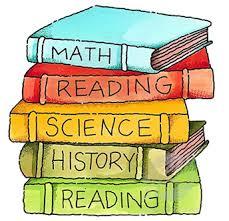 Ms. Groves Webpagehttps://intermediate.hssdk12.org/kristygrovesRI 5.3- Objective: Today the students will learn how to explain the relationship or interactions between two or more individuals, events, ideas, or concepts in a historical, scientific, or technical text based on specific information in the text.RL 5.2 Objective: Today the students will learn how to determine a theme of a story, drama, or poem from details in the text, including how characters in a story or drama respond to challenges or how the speaker in a poem reflects upon a topic; summarize the text.RL 5.6- Today the student will learn how Describe how a narrator’s or speaker’s point of view influences how events are described.RI 5.2- RI 5.2 Objective: Today the students will learn how to determine two or more main ideas of a text and explain how they are supported by key details; summarize the text.STANDARD (S)RI 5.3 Objective: Today the students will learn how to explain the relationship or interactions between two or more individuals, events, ideas, or concepts in a historical, scientific, or technical text based on specific information in the text.RL 5.2 Objective: Today the students will learn how to determine a theme of a story, drama, or poem from details in the text, including how characters in a story or drama respond to challenges or how the speaker in a poem reflects upon a topic; summarize the text.RL 5.6- Today the student will learn how Describe how a narrator’s or speaker’s point of view influences how events are described.RI 5.2- RI 5.2 Objective: Today the students will learn how to determine two or more main ideas of a text and explain how they are supported by key details; summarize the text.ESSENTIAL CONCEPTSThat authors include specific information to explain events, procedures, ideas, and concepts in scientific, technical, and historical texts and why they occur.How to generate effective summaries that capture central idea(s) or theme of the text.That authors use the narrator’s or speaker’s point of view to develop plot, character, and central message or theme.How to use key details in an informational text to identify the main topic.STANDARD VOCABULARY Summarize- give a brief statement of the main points of something.Point of view is how the narrator is telling the story. Theme is the message the author is trying to deliver to the reader through his or her writing.Main Idea is what the story is mostly about.Relationship- the way in which two or more concepts, objects, or people are connected, or the state of being connected.Interaction- communication or direct involvement with someone or something.HOMEWORK SCHEDULEMonday – Teacher-Assisted Instruction, Review, and HomeworkStudy vocabulary wordsComplete I-READY Grade Level/My Path Lessons (Math) Lexia (Reading)Tuesday – Teacher-Assisted Instruction, Review and HomeworkStudy vocabulary wordsStudy I Do and We Do from Class*Complete I-READY Grade Level/My Path Lessons (Math) Lexia (Reading)Wednesday – Teacher-Assisted Instruction, Review and HomeworkIndependent Instruction Study vocabulary wordsComplete Independent Practice AssignmentComplete I-READY Grade Level/My Path Lessons (Math) Lexia (Reading)Thursday – Independent Instruction Study vocabulary wordsStudy I Do and We Do from Tuesday and Today*Complete I-READY Grade Level/My Path Lessons (Math) Lexia (Reading)Friday – Teacher Assisted Instruction, Small Group Review, Homework, and TestStudy I Do and We Do from Tuesday and ThursdayComplete I-Ready Lesson (Math) Lexia (Reading)Pull Students to Study/Practice Objectives RL5.6 RL 5.2 RI 5.3 RI 5.2 over the next two weeks. Complete Quick Quiz on April 16 April 23.PRACTICE TEST ITEMS OR SAMPLE ITEMS- Practice sample test item #5 #19 #23